RESOLUÇÃO Nº 293/2017RENOVA A AUTORIZAÇÃO PARA O FUNCIONAMENTO DA EDUCAÇÃO INFANTIL MINISTRADA NO COLÉGIO MASTER CENTRO, LOCALIZADO NA AVENIDA PRESIDENTE GETÚLIO VARGAS, 235, CENTRO, NA CIDADE DE JOÃO PESSOA–PB, MANTIDO PELO SISTEMA DE ENSINO FUNDAMENTAL E MÉDIO LTDA. – ME – CNPJ 04.435.690/0001-62.O CONSELHO ESTADUAL DE EDUCAÇÃO DA PARAÍBA, no uso de suas atribuições e com fundamento no Parecer nº 223/2017, exarado no Processo nº 0021830-5/2017, oriundo da Câmara de Ensino Médio, Educação Profissional e Ensino Superior, e aprovado em Sessão Plenária realizada nesta data,RESOLVE:Art. 1º Renovar, pelo período de 6 (seis) anos, a autorização para o funcionamento da Educação Infantil ministrada Colégio Master Centro, localizado na cidade de João Pessoa–PB, mantido pelo Sistema de Ensino Fundamental e Médio Ltda. – ME – CNPJ 04.435.690/0001-62.Art. 2º  A presente Resolução entra em vigor na data de sua publicação.Art. 3º  Revogam-se as disposições em contrário.Sala das Sessões do Conselho Estadual de Educação, 19 de outubro de 2017.CARLOS ENRIQUE RUIZ FERREIRAPresidente - CEE/PBGALDINO TOSCANO DE BRITO FILHORelator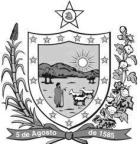 GOVERNODA PARAÍBA    Secretaria de Estado da Educação       Conselho Estadual de Educação